2023年度员工招聘一、招聘公告运用线上招聘渠道，通过社招、校招网络平台，加强公司宣传以及对候选人的吸引。通过前程无忧、猎聘、上海高校就业办发布招聘公告。详见附件：招商引资管理岗位招聘公告。二、招聘过程招聘流程持续优化，招聘环节由专业笔试、综合素养测评以及2-3轮的面试组成。三、招聘结果本年度共完成工程经理（维修工程）、财务经营审计、安全管理、招商引资管理等6岗位的相关招聘工作，录用7人。附件：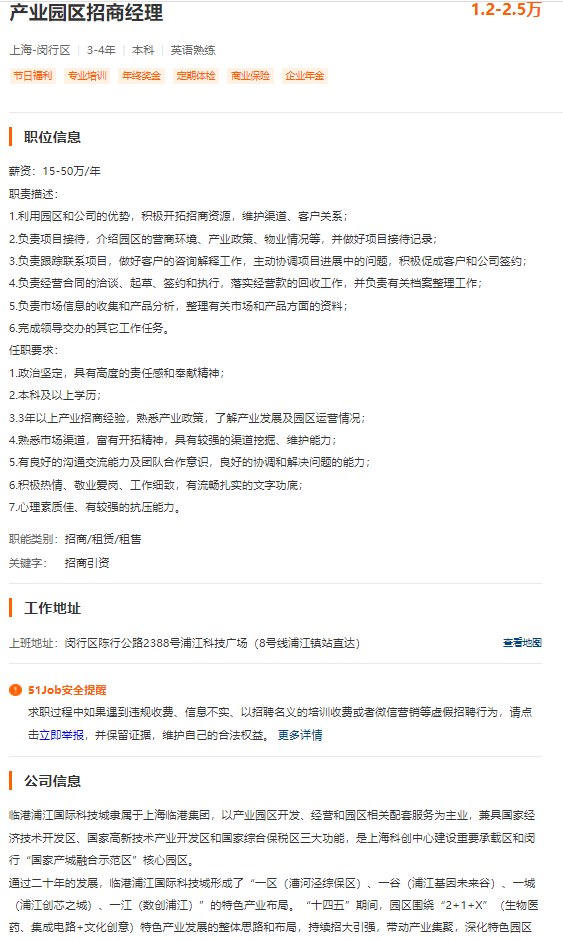 